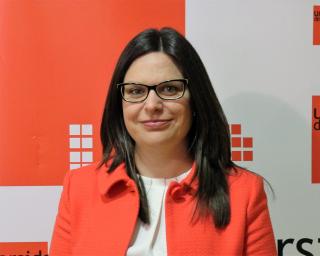 ANA LANERO CARRIZOUniversity of León, SpainFaculty of Economics and Business SciencesArea of MarketingCampus de Vegazana, S/N, 24071 León (Spain)Phone: +34 987 293 296E-mail: ana.lanero@unileon.es EDUCATIONBachelor in Psychology. University of Salamanca, Spain. 2005PhD in Social Psychology. Complutesian University of Madrid, Spain. 2011.WORK EXPERIENCE Professor at the Department University of León, Spain. 2011-Present.Director of Communication (Vice-Rectorate of Institutional Relations) at the University of León, Spain. 2016-Present. TEACHING EXPERIENCEBachelor courses on marketing and consumer behaviour at the University of León, Spain.Master courses on internal communication and social responsibility at the University of León, Spain.LINES OF RESEARCHSustainable consumption and responsible consumer behaviour.Heuristic thinking in responsible consumer decision-making.Consumer knowledge on eco-labelling.Education for sustainability.SELECTED PROJECTSFostering knowledge about the relationship between information and communication technologies and public spaces supported by strategies to improve their use and attractiveness (CIBERPARKS).  Programme COST. 2014-2018.Citizen’s Perception and Expectations on Smart Cities (CIPESCIT).  European Innovation Paternship on Smart Cities and Communities, EIP-SCC. 2014-2016.Construction and Dissemination of the Concept of Integral Corporate Social Action (ASCI) as a Development Factor in the City of Montevideo (Uruguay). Spanish Agency for International Cooperation and Development (AECID). 2011-2013.SELECTED PUBLICATIONS Sahelices, C., Lanero, A. & Vázquez, J. L. (2018). Social commitment or self-interest? Effects of responsible practices performance motivations of firms on consumer decision-making process. Journal of Marketing Communications, 24(3), 304-319.Lanero, A., Vázquez, J. L. & Gutiérrez, P. (2017). Young adult propensity to join voluntary associations: The role of civic engagement and motivations. Nonprofit and Voluntary Sector Quarterly, 46(5), 1026-1029.Vázquez, J. L., Lanero, A., Gutiérrez, P. & Sahelices, C. (2017). The Contribution of Smart Cities to Quality of Life from the View of Citizens. In J. Leitao, H. Alves, N. Krueguer & J. Park (Eds.), Entrepreneurial, Innovative and Sustainable Ecosystems (pp. 55-66). Germany: Springer.Licandro, O. Vázquez, J. L. & Lanero, A. (Coords). (2014). Perspectives in the Study of Corporate Social Responsibility. Practical Applications in Uruguay and Spain [Perspectivas en el estudio de la responsabilidad social corporativa. Aplicaciones prácticas en Uruguay y España]. Montevideo (Uruguay): Grupo Magro Editores.Lanero, A., Vázquez, J. L. & Aza C. L. (2016). Social cognitive determinants of entrepreneurial career choice in university students. International Small Business Journal, 34(8), 1053-1075. 